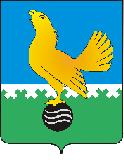 Ханты-Мансийский автономный округ-Юграмуниципальное образованиегородской округ город Пыть-ЯхАДМИНИСТРАЦИЯ ГОРОДАмуниципальная комиссия по делам несовершеннолетних и защите их прав  www.pyadm.ru e-mail: adm@gov86.orge-mail: kdn@gov86.orgг.Пыть-Ях, 1 мкр., дом № 5, кв. № 80	р/с 40101810565770510001Ханты-Мансийский автономный округ-Югра 	УФК по ХМАО-ЮгреТюменская область 628380	МКУ Администрация г. Пыть-Яха, л\с 04873033440)тел. факс (3463) 46-62-92, тел. 46-05-89,	РКЦ Ханты-Мансийск г. Ханты-Мансийск42-11-90, 46-05-92, 46-66-47	ИНН 8612005313 БИК 047162000ОКАТМО 71885000 КПП 861201001КБК 04011690040040000140ПОСТАНОВЛЕНИЕ24.04.2019	№ 141Актовый зал администрации города Пыть-Яха по адресу: г.Пыть-Ях, 1 мкр. «Центральный», д. 18а, в 14-30 часов (сведения об участниках заседания указаны в протоколе заседания муниципальной комиссии).О внесении изменений в постановления муниципальной комиссии по делам несовершеннолетних и защите их прав при администрации города Пыть-ЯхаС целью обеспечения исполнения постановлений комиссии по делам несовершеннолетних и защите их прав при Правительстве Ханты-Мансийского автономного округа – Югры №№ 21-23 от 29.03.2019, № 31 от 15.04.2019 и постановления муниципальной комиссии № 138 от 24.04.2019, руководствуясь п. 13 ст. 15 Закона Ханты-Мансийского автономного округа-Югры от 12.10.2005 № 74-оз «О комиссиях по делам несовершеннолетних и защите их прав в Ханты-Мансийском автономном округе-Югре и наделении органов местного самоуправления отдельными государственными полномочиями по созданию и осуществлению деятельности комиссий по делам несовершеннолетних и защите их прав»,МУНИЦИПАЛЬНАЯ КОМИССИЯ ПОСТАНОВИЛА:Внести следующие изменения в приложение № 3 постановления муниципальной комиссии № 13 от 31.01.2018, в редакции постановлений № 61 от 07.03.2018 и № 1 от 16.01.2019:В пункте 3 Порядка межведомственного взаимодействия при возникновении чрезвычайных происшествий с детьми в городе Пыть-Яхе слова «требующих мер экстренного реагирования» заменить на слова «подлежащих учету», абзац 3 после слов «взрослых лиц» дополнить фразой «а также в случае принятия решения о помещении несовершеннолетних, подвергшихся жестокому обращению, в учреждения системы профилактики безнадзорности и правонарушений несовершеннолетних».Пункт 2 постановления муниципальной комиссии № 61 от 07.03.2018 отменить.Внести дополнения в приложение № 1 постановления муниципальной комиссии от 19.12.2018 № 391 согласно приложению 1 (с распределением дополнительных мероприятий по соответствующим разделам плана работы муниципальной комиссии на 2019 год).Внести дополнения в приложение № 1 постановления муниципальной комиссии от 28.12.2018 № 400 согласно приложению 2 (с распределением дополнительных мероприятий по соответствующим разделам комплексного межведомственного плана мероприятий субъектов системы профилактики безнадзорности и правонарушений несовершеннолетних на 2019 год).Ответственным исполнителям дополнительных мероприятий комплексного межведомственного плана мероприятий субъектов системы профилактики безнадзорности и правонарушений несовершеннолетних на 2019 год:Обеспечить направление в муниципальную комиссию информации по исполнению дополнительных мероприятий в соответствии со сроками, установленными пунктом 5 постановления муниципальной комиссии от 28.12.2018 № 400.Начальнику отдела по обеспечению деятельности муниципальной комиссии по делам несовершеннолетних и защите их прав администрации города Пыть-Яха (А.А. Устинов):Обеспечить размещение данного постановления муниципальной комиссии и актуальных редакций вышеуказанных планов и Порядка межведомственного взаимодействия при возникновении чрезвычайных происшествий с детьми в городе Пыть-Яхе на официальном сайте администрации города Пыть-Яха в срок до 01.05.2019.Уведомить заинтересованные субъекты системы профилактики безнадзорности и правонарушений несовершеннолетних.Пункт 5.1 и 5.2 постановления муниципальной комиссии № 138 от 24.04.2019 снять с контроля в связи с исполнением.Председательствующий на заседании:заместитель председателя муниципальной комиссии	А.А. УстиновПриложение 1к постановлению № 141 от 24.04.2019ДОПОЛНИТЕЛЬНЫЕ МЕРОПРИЯТИЯ в план работы муниципальной комиссии по делам несовершеннолетних и защите их прав при администрации города Пыть-Яха на 2019 год Проведение заседаний, совещаний, круглых столов, семинаров, курсовВопросы, выносимые для рассмотрения на заседаниях муниципальной комиссииПриложение 2к постановлению № 141 от 24.04.2019ДОПОЛНИТЕЛЬНЫЕ МЕРОПРИЯТИЯ в комплексный межведомственный план мероприятий субъектов системы профилактики безнадзорности и правонарушений несовершеннолетних на 2019 год _______Использованные в плане аббревиатуры:ДОиМП – Департамент образования и молодежной политики администрации города Пыть-Яха;№ п/пмероприятиясрокиисполнители*примечаниеПроведение расширенного совещания по информированию субъектов системы профилактики безнадзорности и правонарушений несовершеннолетних о фактах жестокого обращения с несовершеннолетними, в том числе при принятии решения о временном помещении несовершеннолетних в учреждения системы профилактики безнадзорности и правонарушений несовершеннолетних, а также положений пункта 2 статьи 9 Федерального закона от 24.06.1999 № 120-ФЗ «Об основах системы профилактики безнадзорности и правонарушений  несовершеннолетних»II кварталА.А. Устинов, субъекты системы профилактикиОрганизация проведения муниципального родительского собрания на тему: «О возможных рисках травмирования и гибели несовершеннолетних»13.05.2019А.А. Устинов, субъекты системы профилактики№ п/пмероприятиясрокиисполнители*примечаниеО принимаемых мерах по профилактике употребления несовершеннолетними психоактивных веществ, алкогольной продукции, заболеваемости несовершеннолетних наркоманией, токсикоманией.III кварталС.В. Чернышова,субъекты системы профилактикип.3.2 пост. КДН ХМАО № 23 от 29.03.2019№наименование мероприятиясроки проведенияответственные исполнители*соисполнители*примечаниеОбщие профилактические мероприятияОбщие профилактические мероприятияОбщие профилактические мероприятияОбщие профилактические мероприятияОбщие профилактические мероприятияОбщие профилактические мероприятия1.24Проведение разъяснительной работы с родителями (законными представителями) об административной ответственности по ч.1 ст.5.35. КоАП РФ за ненадлежащее исполнение родительских обязанностей по вопросу обучения несовершеннолетних; инициирование вопроса о привлечении родителей к административной ответственности (при установлении факта бездействия родителей в вопросах образовательного процесса обучающихся) постоянноДОиМПобразовательные организацииП. 2.2. постановления КДН ХМАО № 23 от 29.03.2019IV.	Мероприятия, направленные на профилактику правонарушений и преступлений, связанных с незаконным оборотом наркотических средствIV.	Мероприятия, направленные на профилактику правонарушений и преступлений, связанных с незаконным оборотом наркотических средствIV.	Мероприятия, направленные на профилактику правонарушений и преступлений, связанных с незаконным оборотом наркотических средствIV.	Мероприятия, направленные на профилактику правонарушений и преступлений, связанных с незаконным оборотом наркотических средствIV.	Мероприятия, направленные на профилактику правонарушений и преступлений, связанных с незаконным оборотом наркотических средствIV.	Мероприятия, направленные на профилактику правонарушений и преступлений, связанных с незаконным оборотом наркотических средств4.7Проведение работы, направленной на реализацию в период школьных каникул программ профилактики правонарушений несовершеннолетних, в том числе по профилактике употребления несовершеннолетними психоактивных и одурманивающих веществ, наркотической и алкогольной продукцииIII кварталДОиМПобразовательные организацииП. 2.1. постановления КДН ХМАО № 23 от 29.03.20194.8размещение в средствах массовой информации, официальных группах в социальных сетях постоянно действующей рубрики о практике противодействия и предупреждения употребления наркотических средств и психотропных веществ в подростковой и молодежной средеежеквартальноДОиМПобразовательные организацииП. 2.1. постановления КДН ХМАО № 23 от 29.03.2019VI.	Мероприятия по суицидальной превенцииVI.	Мероприятия по суицидальной превенцииVI.	Мероприятия по суицидальной превенцииVI.	Мероприятия по суицидальной превенцииVI.	Мероприятия по суицидальной превенцииVI.	Мероприятия по суицидальной превенции6.14Проведение анализа результатов работы по суицидальной превенции в образовательных организациях с заслушиванием данного вопроса на совещаниях с участием директоров образовательных организаций постоянноДОиМПобразовательные организацииП. 3.1.1 постановления КДН ХМАО № 22 от 29.03.20196.15Проведение информационной кампании для родителей о проблемах детского суицида в том числе проведение в рамках родительских собраний «Часы психолога для родителей»ежеквартальноДОиМПобразовательные организации,СПБП. 3.1.2 постановления КДН ХМАО № 22 от 29.03.20196.16Рассмотрение возможности приобретения методики экспресс-диагностики суицидального риска «Сигнал» или аналогичных с целью использования образовательными организациямиII кварталДОиМПП. 3.1.2 постановления КДН ХМАО № 22 от 29.03.2019